Paul JuneMobile Edge (714) 399-1400pj@mobileedge.comFOR IMMEDIATE RELEASE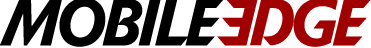 Travel with Peace of Mind this Holiday SEASON 5 Tips & How Mobile Edge Can Help ANAHEIM, CA (November 13, 2019)—November may not be the busiest time to travel in the United States—that honor goes to July—but it does feature some of the busiest travel days of the year: the Wednesday before Thanksgiving and the weekend after. “Travel can be stressful, especially during peak travel times around the holidays,” explains Paul June, VP of Marketing for Mobile Edge. “When you’re about to hit the road or hop on a plane, the last thing you want to worry about is your gear. Is it protected? Did you pack everything? With one of the industry’s widest assortments of protective cases, Mobile Edge takes much of those fears away.”Here are 5 travel tips (and solutions) to help you this holiday season:1. GET THROUGH TSA CHECKPOINTS WITHOUT REMOVING YOUR LAPTOPMobile Edge’s ScanFast™ Collection exceeds TSA guidelines for checkpoint friendly carry-on luggage and is designed to speed travelers through airport security checkpoints quickly and conveniently without the need to remove laptops from their cases. Top checkpoint-friendly picks from Mobile Edge include our  ScanFast Checkpoint Friendly Backpack 2.0 and the ScanFast Checkpoint Friendly Briefcase 2.0.2. ORGANIZE YOUR GEAR AND TAKE IT WITH YOUWhen on the go, travelers need laptop cases that provide ample storage and organization for accessories, hardcopy files, notebooks, personal items, and more. Mobile Edge’s full-featured Professional Rolling Laptop Case and matching Backpack are the perfect combination for people on the go, while our Premium and Select Laptop Cases combine both style and spaciousness, featuring zip-down workstations for organizing files and accessories.3. TRAVEL LIGHT FOR FEWER HASSLES For travelers who want (or need) to travel as lightly as possible to avoid extra baggage fees or simply to keep things simple, Mobile Edge SlipSuit Sleeves for men and women offer optimal mobility and protection for laptops, MacBooks, tablets, and other mobile devices. Made of water-resistant EVA material with reinforced corners, our SlipSuit Sleeves come in a variety of colors, sizes, and styles. 4. KEEP DEVICES AND YOUR ELECTRONIC CARDS SECUREMobile Edge’s exclusive Wireless Security Shield™ pockets, found with our Select and Premium Briefcases and Messenger Bags, protect cell phones and PDAs from hackers and viruses. For the security of your non-cash items, RFID wallets such as our Sentry Credit Card and Sentry Passport Wallets are perfect travel companions.5. KEEP THE POWER ONWith Mobile Edge’s power accessories, travelers never need to worry about running out of power. The Core Power AC USB 27,000mAh Portable Laptop Charger provides extreme power and performance for even the most power-hungry devices, while the Core Power 26,800mAh Portable USB Battery/Charger easily recharges smartphones and tablets multiple times. 6. TRAVEL WITH CONFIDENCEAll Mobile Edge protective cases come with a lifetime warranty and 100% customer satisfaction guarantee.Editor’s Note: SAMPLES ARE AVAILABLE FOR REVIEWLink to Images & Sales Sheets: linkAbout Mobile EdgeFounded in 2002, Anaheim-based Mobile Edge produces award-winning durable and protective laptop cases, messenger bags, backpacks, totes, and more for busy professionals, road warriors, students, and gamers. Mobile Edge is known for its innovative and stylish designs, superior-quality, lifetime warranty, and commitment to customer satisfaction. Many leading computer manufacturers rely on Mobile Edge to design and build custom cases for their products. #   #   #